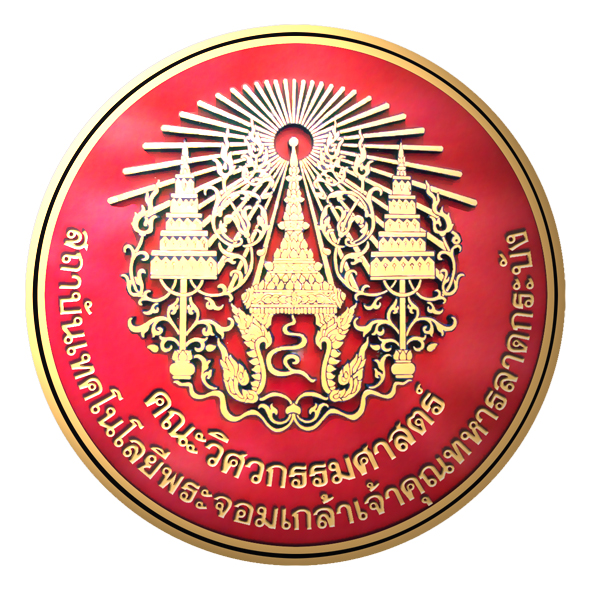 แนวทางในการขอการสนับสนุนโครงการวิจัยงบประมาณเงินรายได้คณะวิศวกรรมศาสตร์ สถาบันเทคโนโลยีพระจอมเกล้าเจ้าคุณทหารลาดกระบังประจำปีงบประมาณ 2563โครงการวิจัยที่เสนอขอต้องสอดคล้องกับหัวข้อการวิจัยของ สจล. (ระบุอย่างน้อย 1 หัวข้อ)    ICT & EngineeringFuture Mobility & LogisticsBiomedical & Life SciencesArts & Creative MediaAgriculture & FoodAlternative Energy & Environmentโครงการวิจัยที่เสนอขอต้องสอดคล้องกับกลุ่มอุตสาหกรรมและคลัสเตอร์เป้าหมาย (ระบุอย่างน้อย 1 หัวข้อ) Next-generation AutomotiveRoboticsSmart ElectronicsAviation and LogisticsAffluent, Medical and Wellness TourismBiofuels and BiochemicalsAgriculture and BiotechnologyDigitalFood for the FutureMedical Hubโครงการวิจัยต้องส่งรายงานความก้าวหน้าของโครงการวิจัยทุก 6 เดือนจนกว่าจะเสร็จสิ้นสุดโครงการ และส่งรายงานฉบับสมบูรณ์เมื่อสิ้นสุดโครงการ โครงการวิจัยที่ไม่นำส่งรายงานความก้าวหน้าและ รายงานฉบับสมบูรณ์ตามกำหนดเวลา จะถูกตัดสิทธิ์ไม่ได้รับการพิจารณาให้รับทุนโครงการวิจัยในปี ต่อไปโครงการวิจัยสามารถเสนอขอแบบ 1 ปี เท่านั้นอาจารย์หรือนักวิจัย 1 ท่าน สามารถยื่นขอโครงการวิจัยได้ 1 โครงการ / นักวิจัย 1 ท่าน ห้ามมิให้มีการเปลี่ยนแปลงสาระส่วนสำคัญงานวิจัย เช่น หัวหน้าโครงการวิจัยหรือขอบเขตงานวิจัย เป็นต้น เว้นแต่จะได้รับอนุญาตจากคณะอนุกรรมการบริหารการวิจัยเท่านั้นให้ส่งแบบเสนอโครงการวิจัยทุกประเภทจำนวน 5 ชุด พร้อมซีดีไฟล์ข้อมูลจำนวน 2 ชุด มาที่งานวิจัยและนวัตกรรม ชั้น 2 อาคาร 6 ชั้น คณะวิศวกรรมศาสตร์ ภายในวันที่ 13  พฤษภาคม  2562การพิจารณา จะมีการประเมินโดยคณะผู้บริหาร ร่วมกับคณะกรรมการบริหารการวิจัย ทุนวิจัยประเภทที่ 1 ทุนวิจัยและนวัตกรรมเชิงวิชาการ เงินร่วมลงทุนวิจัยและพัฒนาจากคณะวิศวกรรมศาสตร์ ไม่เกิน 300,000 บาทต้องมีความร่วมมือจากภาคอุตสาหกรรมหรือผู้ใช้งาน โดย2.1 อุตสาหกรรมสนับสนุนเงินวิจัย (in-cash) ไม่น้อยกว่า 50% โดยต้องมีผลผลิตเพื่อนำไปสู่การใช้งานในภาคอุตสาหกรรมหรือเชิงพาณิชย์2.2 อุตสาหกรรมสนับสนุนเงินวิจัย (in-cash) ไม่น้อยกว่า 30% โดยต้องมีผลผลิตเป็นอย่างน้อย ทรัพย์สินทางปัญญาร่วมกัน เช่น อนุสิทธิบัตร หรือ สิทธิบัตร2.3 อุตสาหกรรมสนับสนุนเงินวิจัย (in-cash) น้อยกว่า 30% ต้องมีผลผลิตเป็นอย่างน้อยวารสารที่ตีพิมพ์ในฐานข้อมูล SJR อย่างน้อย 1 เรื่อง ภายในระยะเวลา 1 ปี หลังจากวันกำหนดส่งรายงานวิจัยฉบับสมบูรณ์ 2.4 อุตสาหกรรมสนับสนุนเงินวิจัย (in-kind) โดยต้องมีผลผลิตเป็นอย่างน้อยวารสารที่ตีพิมพ์ในฐานข้อมูล WOS อย่างน้อย 1 เรื่อง ภายในระยะเวลา 1 ปี หลังจากวันกำหนดส่งรายงานวิจัยฉบับสมบูรณ์ต้องมีนักศึกษาร่วมเป็นผู้ช่วยวิจัย (หากเป็นนักศึกษาระดับบัณฑิตศึกษา เช่น โท-เอก จะได้รับการพิจารณาก่อน ทั้งนี้หากไม่มีนักศึกษาระดับบัณฑิตศึกษา อนุโลมเป็นนักศึกษาระดับปริญญาตรีได้)ผู้รับทุนต้องนำชิ้นงานเข้าร่วมนำเสนอในงานนิทรรศการต่าง ๆ ตามที่คณะร้องขอ อย่างน้อย 2 ครั้ง ในปีงบประมาณ 2562 – 2563ทุนวิจัยประเภทที่ 2 ทุนนวัตกรรมสิ่งประดิษฐ์ต้องมีนักศึกษาร่วมทีมวิจัย ต้องมีความร่วมมือจากภาคอุตสาหกรรมหรือผู้ใช้งาน (In-cash หรือ In-kind)โครงการที่ผ่านการคัดเลือกจะได้รับเงินอุดหนุนโครงการละไม่เกิน 50,000 บาท ผู้รับทุนต้องนำชิ้นงานเข้าร่วมนำเสนอในงานนิทรรศการต่าง ๆ ตามที่คณะร้องขอ อย่างน้อย 3 ครั้ง ในปีงบประมาณ 2562 – 2563